發放回報辦理注意事項各校必需完成前次助學金發放情形回報，才能申請次學期助學金，敬請配合辦理！◆有申請的學校請【回報填寫】發放日期、【發放憑證掃瞄PDF檔】發放證明(需承辦人核章)+印領清冊(需承辦人、出納、會計、校長核章)掃描成一個檔案上傳至系統。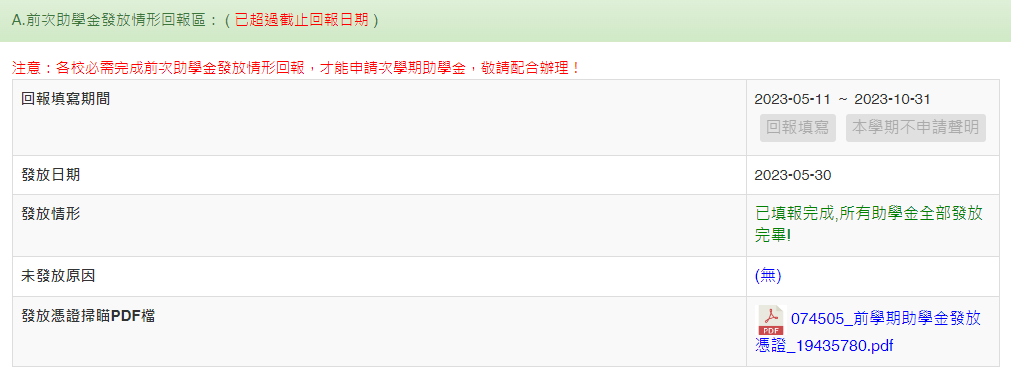 ◆無申請的學校亦須完成前次助學金發放情形回報，請【回報填寫】回報日期、掃描上傳本校本學期不申請助學金之發放證明書(需承辦人核章)。發放證明書為落實學產基金濟弱扶傾安定向學之設立宗旨，本校已領取 112學年度第 1  學期學產基金低收入戶學生助學金計新臺幣:            元整，並於    年     月    日悉數轉發申請學生計    人，退款    人，特予證明，檢附出帳相關憑證資料，以茲為憑。此致教育部學校代碼:學校名稱:承 辦 人: [承辦人核章]聯絡電話:※發放回報請各校擇一掃瞄PDF檔上傳填報：A.本「發放證明書」+「電匯單」(需學生本人帳戶及銀行戳印) 。B.本「發放證明書」+「學生印領清冊」(學生本人簽領)，校長、會計、出納、         承辦人核章。中華民國         年       月        日備註:如果未申請之學校，本證明書請填寫  112 學年度 第  1 學期學產基金低收入戶學生助學金計新臺幣:  0  元整，其餘空白不填。有退款者請於02/15(上學期)或07/15(下學期)前，將款項退回各縣市承辦學校。 [表三]   112學年度第1學期教育部學產基金低收入戶學生助學金印領清冊學校名稱：                                                 學校代碼：０７４__ __ __承辦人：             出納：             會計 ：             校長：注意：撥款時請依文辦理，教育部學產基金請學校轉發時須全額轉發，不可因其他欠款理由，苛扣抵清償後之餘款再轉發。2.印領清冊可用金融機構電匯學生帳戶之匯款支出憑證取代。需全額轉存或匯款，不可扣匯費。3.印領清冊學生簽領或電匯完成後，掃描上傳網站。※本表核章上傳後學校自行留存。4.「發放證明書」+「學生印領清冊」掃描上傳網站，完成發放回報，新學期才申請。本校本學期無申請助學金發放證明書本校無申請 112 學年度第 1 學期教育部學產基金低收入戶學生助學金，計新臺幣：0元整。此致  教育部學校代碼：學校名稱：承 辦 人：(請蓋職銜章)聯絡電話：中華民國         年         月         日編號姓名科別年級助學金(元)簽章0102030405060708091011121314151617181920累計合計：累計合計：累計合計：累計合計：累計合計：累計合計：